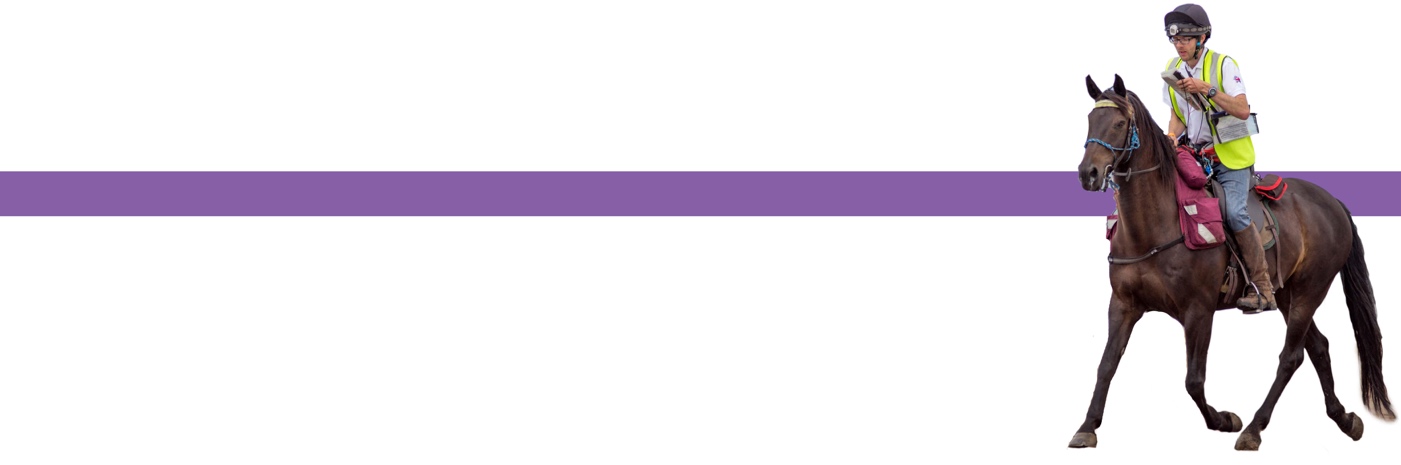 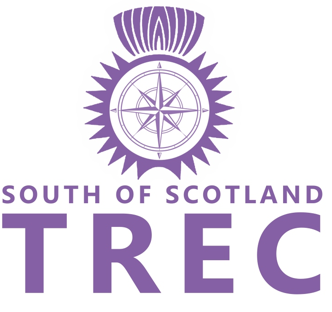 South of Scotland TRECMembership Application2018/2019Membership runs from 1st October 2018 to 30th September 2019Name ……………………………………………………………………………………….Address…………………………………………………………………………………………………………………………………….………………………………………………………………………..........................................................................................Home Tel …………………………………………………………………………………Mobile Tel…………………………………………………………………………………E mail………………………………………………………………………………………..D.o.B (if under 22)……………………………………………………………………..Type of membership applied for: (Please tick) Riding Membership (Adult)			£20.00Riding Membership (Junior - under 18)		£10.00Supporter Membership				FreeTREC GB member (if you are a TGB member and have nominated South of Scotland TREC as your club)						£10.00TREC GB Membership number (if applicable)………………………………I do not object to data relating to me being held by South of Scotland TREC. I agree this data may be disclosed to TREC GBSignature: …………………………………………………………………………………..Signature of Parent/guardian (If under 18): ………………………………………………………………………………Date: ………………………………………………………………………………………….Please complete and send your cheque payable to South of Scotland TREC to:Sheila WatsonMarksKirkcudbrightDumfries and GallowayDG6 4XROr email form to :   smwatson07@icloud.comAnd send your payment by BACS or faster payment to: Bank of Scotland 80 22 60 / 1527 8467